Publicado en Ciudad de México el 28/05/2020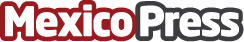 Genomma Lab fortalece sus cadenas de proveeduría local con la iniciativa "Mexicanos con Mexicanos"La multinacional mexicana con operación en 18 países de América mantiene un sólido compromiso con sus proveedores para proteger las fuentes de empleo que dependen de su red de proveeduría. Directores de empresas que surten de insumos a Genomma Lab destacan la importancia de contar con un socio que les permite mantener su solidez frente a la incertidumbreDatos de contacto:Manuel Anguiano +52 1 55 4058 2759Nota de prensa publicada en: https://www.mexicopress.com.mx/genomma-lab-fortalece-sus-cadenas-de Categorías: Medicina Sociedad Investigación Científica Emprendedores Recursos humanos Ciudad de México Otras ciencias http://www.mexicopress.com.mx